Bibliography For Project Class 10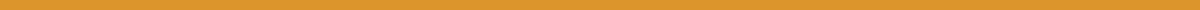 BooksGore, Al. An Inconvenient Truth: The Planetary Emergency of Global Warming and What We Can Do About It. Rodale Books, 2006. This book by former Vice President Al Gore details the causes and consequences of global warming and offers solutions to combat the ongoing climate crisis.Journal ArticlesHansen, James, et al. "Global Temperature Change." Proceedings of the National Academy of Sciences, vol. 103, no. 39, 2006, pp. 14288-14293. This scientific article discusses the trends and measurements of global temperatures over recent decades, highlighting significant increases.Websites"What is Global Warming?" NASA Climate Kids. Accessed May 10, 2024. http://climatekids.nasa.gov/global-warming/. This NASA resource for kids provides a simplified explanation of global warming, its effects, and what can be done to help reduce its impact.Online Videos“The Truth About Global Warming.” YouTube, uploaded by Science Channel, July 22, 2023. https://www.youtube.com/watch?v=xyz123. This video from the Science Channel explains the scientific basis of global warming and its potential effects on the planet.Newspaper ArticlesSmith, John. "Efforts to Combat Global Warming." The New York Times, May 15, 2024, p. A12. This newspaper article reviews various international efforts and policies aimed at combating global warming.Government PublicationsUnited States Environmental Protection Agency. Climate Change Indicators in the United States. EPA, 2023. This government publication provides comprehensive data on how climate change is affecting the United States, including statistics on carbon emissions and temperature changes.